Mateřská škola, Libošovice vás srdečně zve naDen otevřených dveří 2.5.2024Od 10 – 12 hod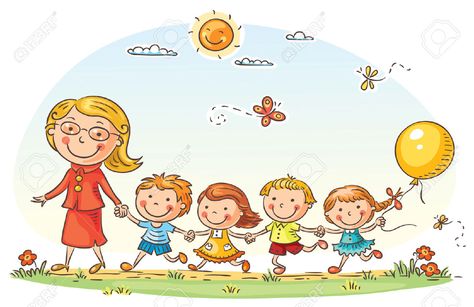 